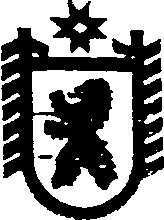 Республика КарелияСовет Идельского сельского поселения                                          LV  ЗАСЕДАНИЯ     III  СОЗЫВАРЕШЕНИЕот  22 февраля  2017 года  №145                                                                        п. Идель                           О проведении конкурса по  отбору  кандидатур                    на  должность  главы Идельского сельского поселенияВ соответствии с пунктом 1 части 2 статьи 36 Федерального закона от 06.10.2003 № 131-ФЗ «Об общих принципах организации местного самоуправления в Российской Федерации», статьи 2 Закона Республики Карелия от 30.09.2014 № 1835-ЗРК «О порядке формирования представительных органов муниципальных районов и избрания глав муниципальных образований и о сроках полномочий органов местного самоуправления в Республике Карелия,  статьи 29 Устава  Идельского сельского поселения, Порядка проведения конкурса по отбору кандидатур на должность Главы Идельского сельского поселения, утвержденного решением Совета Идельского сельского поселения от 22.02.2017 г. № 144, Совет Идельского сельского поселения  РЕШИЛ:1. Объявить конкурс по отбору кандидатур на должность Главы Идельского сельского поселения  (далее- конкурс).2. Провести конкурс 06.04.2017  в 14.00 в помещении, расположенном по адресу: Республика Карелия, Сегежский район, п.Идель, ул.Центральная, д.29.3.  Документы, предоставляемые лицами, желающими принять участие в конкурсе,  принимаются с 07.03. 2017  по 22.03. 2017   включительно в рабочие дни с 9.00 час. до 13.00 час. и  с 14.00 час. до 17.00 час по адресу: Республика Карелия, Сегежский район, п. Идель, ул. Центральная, д. 29, телефон: 33-6-41.          4. Конкурс проводится на условиях, определенных Порядком проведения конкурса, утвержденным решением Совета Идельского сельского поселения от 22.02.2017  № 144. 5. Обнародовать настоящее решение  путем размещения официального текста  настоящего решения  в  информационно-телекоммуникационной сети «Интернет» на официальном сайте администрации Идельского сельского поселения  http://home.onego.ru/~segadmin/omsu_selo_idel.htm,  а также путем размещения настоящего решения на бумажных носителях в местах массового посещения населением в учреждениях и предприятиях: 1) в поселке  Идель – в администрации Идельского сельского поселения,  фельдшерско-акушерском  пункте  поселка Идель муниципального учреждения «Сегежская центральная районная больница» п.Идель ул.Центральная д.27а; 2)   в  поселке   Кочкома – в отделении связи обособленного структурного подразделения Сегежский почтамт Управления федеральной почтовой службы             Республики Карелия – филиала ФГУП «Почта России» п.Кочкома ул.Центральная д.7; 3)    в  поселке  Лососий – в доме № 11 по улице Майгубской;          4)    в поселке  при 11 шлюзе ББК – на здании  магазина.         Председатель СоветаИдельского сельского поселения                                                          И.Е.Сухорукова                   И.о. главы Идельского сельского поселения                                                            Е.В.Абдуллина